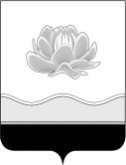 Российская ФедерацияКемеровская область - КузбассМысковский городской округСовет народных депутатов Мысковского городского округа(шестой созыв)Р Е Ш Е Н И Еот 22 декабря 2021г. № 112-нО признании утратившими силу некоторых правовых актов ПринятоСоветом народных депутатовМысковского городского округа21 декабря 2021 годаВ целях приведения нормативных правовых актов Совета народных депутатов Мысковского городского округа в соответствие с нормами действующего законодательства, Совет народных депутатов Мысковского городского округар е ш и л:1. Признать утратившими силу:Решение Мысковского городского Совета народных депутатов от 18.06.2009         № 45-н «Об утверждении Положения о порядке передачи в муниципальную собственность муниципального образования «Мысковский городской округ» приватизированных жилых помещений»;Решение Мысковского городского Совета народных депутатов от 13.09.2011         № 56-н «Об утверждении Перечня имущественной поддержки (недвижимое имущество)»;Решение Мысковского городского Совета народных депутатов от 24.05.2012         № 28-н «О внесении изменений в Перечень имущественной поддержки (недвижимое имущество), утвержденный решением Мысковского городского Совета народных депутатов от 13.09.2011 № 56-н «Об утверждении Перечня имущественной поддержки (недвижимое имущество)»;Решение Мысковского городского Совета народных депутатов от 20.12.2012         № 77-н «О внесении изменений в Перечень имущественной поддержки (недвижимое имущество), утвержденный решением Мысковского городского Совета народных депутатов от 13.09.2011 № 56-н (в ред. решения Мысковского городского Совета народных депутатов от 24.05.2012 № 28-н)»;Решение Мысковского городского Совета народных депутатов от 25.04.2013         № 23-н «О внесении изменений в Перечень имущественной поддержки (недвижимое имущество), утвержденный решением Мысковского городского Совета народных депутатов от 13.09.2011 № 56-н «Об утверждении Перечня имущественной поддержки (недвижимое имущество) (в ред. решений Мысковского городского Совета народных депутатов от 24.05.2012 № 28-н, от 20.12.2012 № 77-н)»;Решение Совета народных депутатов Мысковского городского округа от 17.12.2013 № 38-н «О внесении изменений в Перечень имущественной поддержки (недвижимое имущество), утвержденный решением Мысковского городского Совета народных депутатов от 13.09.2011 № 56-н»;Решение Совета народных депутатов Мысковского городского округа от 27.05.2014 № 23-н «О внесении изменений в Перечень имущественной поддержки (недвижимое имущество), утвержденный решением Мысковского городского Совета народных депутатов от 13.09.2011 № 56-н»;Решение Совета народных депутатов Мысковского городского округа от 16.09.2014 № 54-н «О внесении изменений в Перечень имущественной поддержки (недвижимое имущество), утвержденный решением Мысковского городского Совета народных депутатов от 13.09.2011 № 56-н»;Решение Совета народных депутатов Мысковского городского округа от 23.10.2014 № 63-н «О внесении изменений в Перечень имущественной поддержки (недвижимое имущество), утвержденный решением Мысковского городского Совета народных депутатов от 13.09.2011 № 56-н»;Решение Совета народных депутатов Мысковского городского округа от 25.08.2015 № 51-н «О внесении изменений в Перечень имущественной поддержки (недвижимое имущество), утвержденный решением Мысковского городского Совета народных депутатов от 13.09.2011 № 56-н»;Решение Совета народных депутатов Мысковского городского округа от 24.11.2015 № 66-н «О внесении изменения в решение Совета народных депутатов Мысковского городского округа от 25.08.2015 № 47-н «Об установлении перечня платных медицинских услуг, оказываемых муниципальным бюджетным учреждением здравоохранения «Центральная городская больница» и утверждении цен (тарифов) на платные медицинские услуги предоставляемые муниципальным бюджетным учреждением здравоохранения «Центральная городская больница»»;Решение Совета народных депутатов Мысковского городского округа от 24.11.2015 № 74-н «Об особенностях составления и утверждения проекта бюджета Мысковского городского округа на 2016 год»;Решение Совета народных депутатов Мысковского городского округа от 27.09.2017 № 50-н «О внесении изменения в Перечень имущественной поддержки (недвижимое имущество), утвержденный решением Мысковского городского Совета народных депутатов от 13.09.2011 № 56-н»;Решение Совета народных депутатов Мысковского городского округа от 26.12.2017 № 79-н (ред. от 28.12.2018) «О бюджете Мысковского городского округа на 2018 год и на плановый период 2019 и 2020 годов»;Решение Совета народных депутатов Мысковского городского округа от 29.12.2017 № 80-н «О внесении изменений и дополнений в решение Совета народных депутатов Мысковского городского округа от 27.12.2016 № 90-н «О бюджете Мысковского городского округа на 2017 год и на плановый период 2018 и 2019 годов»;Решение Совета народных депутатов Мысковского городского округа от 01.02.2018 № 1-н «Об утверждении годовой ставки арендной платы за 1 кв.м недвижимого имущества, находящегося в муниципальной собственности Мысковского городского округа, на 2018 год»;Решение Совета народных депутатов Мысковского городского округа от 22.08.2018 № 50-н «О внесении изменений и дополнений в решение Совета народных депутатов Мысковского городского округа от 26.12.2017 № 79-н «О бюджете Мысковского городского округа на 2018 год и на плановый период 2019 и 2020 годов»;Решение Совета народных депутатов Мысковского городского округа от 15.11.2018 № 16-н «О внесении изменений в Перечень имущественной поддержки (недвижимое имущество), утвержденный решением Мысковского городского Совета народных депутатов от 13.09.2011 № 56-н»;Решение Совета народных депутатов Мысковского городского округа от 20.02.2019 № 5-н «Об утверждении годовой ставки арендной платы за 1 кв.м недвижимого имущества, находящегося в муниципальной собственности Мысковского городского округа, на 2019 год»;Решение Совета народных депутатов Мысковского городского округа от 20.02.2019 № 7-н «Об установлении размеров платы за предоставление сведений и копий документов из информационной системы обеспечения градостроительной деятельности Мысковского городского округа на 2019 год»;Решение Совета народных депутатов Мысковского городского округа от 24.04.2019 № 24-н «О внесении изменений в Перечень имущественной поддержки (недвижимое имущество), утвержденный решением Мысковского городского Совета народных депутатов от 13.09.2011 № 56-н»;Решение Совета народных депутатов Мысковского городского округа от 30.12.2019 № 81-н «Об утверждении годовой ставки арендной платы за 1 кв. м недвижимого имущества, находящегося в муниципальной собственности Мысковского городского округа, на 2020 год»;Решение Совета народных депутатов Мысковского городского округа от 22.01.2020 № 2-н «Об установлении размеров платы за предоставление сведений и копии документов из информационной системы обеспечения градостроительной деятельности Мысковского городского округа на 2020 год»;Решение Совета народных депутатов Мысковского городского округа от 19.02.2020 № 9-н «Об утверждении Порядка осуществления муниципального контроля в ценовых зонах теплоснабжения за выполнением единой теплоснабжающей организацией мероприятий по строительству, реконструкции и модернизации объектов теплоснабжения, необходимых для развития, повышения надежности и энергетической эффективности системы теплоснабжения, определенных для нее в схеме теплоснабжения  на территории Мысковского городского округа»;Решение Совета народных депутатов Мысковского городского округа от 24.06.2020 № 44-н «О внесении изменений в Перечень имущественной поддержки (недвижимое имущество), утвержденный решением Мысковского городского Совета народных депутатов от 13.09.2011 № 56-н».2. Настоящее решение направить главе Мысковского городского округа для подписания и опубликования (обнародования) в установленном порядке.3. Настоящее решение вступает в силу на следующий день после его официального опубликования (обнародования).4. Контроль за исполнением настоящего решения возложить на комитет Совета народных депутатов Мысковского городского округа по развитию местного самоуправления и безопасности, администрацию Мысковского городского округа.Председатель Совета народных депутатовМысковского городского округа                                                               А.М. КульчицкийГлава Мысковского городского округа                                                          Е.В. Тимофеев